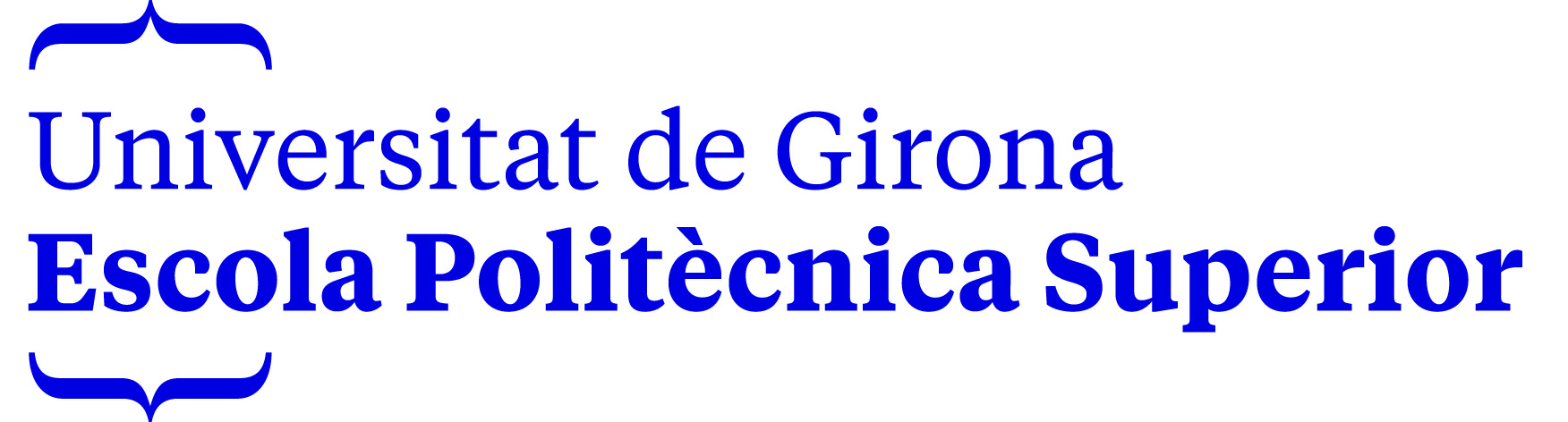 Treball Final de Grau/CarreraRealitzat i defensat a       (nom universitat) de       (país)Estudi:  Títol:      Document:      Alumne:      Director/Tutor:      Departament: Convocatòria (mes/any):      